Инструкция по подаче заявления через Единый портал государственных и муниципальных услуг (функций) на назначение выплаты единовременного пособия членам семей граждан, погибших (умерших) в результате чрезвычайных ситуаций природного и техногенного характера 
(далее - Портал «Госуслуги»)Для подачи заявления на портале «Госуслуги» Вы можете:1 вариант - перейти по ссылке https://www.gosuslugi.ru/600265/1/form:1.1 В данном случае, сервис автоматически переведет Вас на портал Госуслуги для авторизации (ввода логина и пароля), минуя поиск нужной Вам услуги, Вы попадаете непосредственно на путь «Получение выплаты членами семьи гражданина, погибшего при чрезвычайной ситуации», нажать «Начать» и продолжать действовать по предложенному пути, начиная с пункта «3» данной инструкции. 2 вариант - зайти на портал «Госуслуги» https://www.gosuslugi.ru:2.1 Авторизоваться на портале, ввести логин (номер телефона, либо СНИЛС, либо адрес электронной почты) и пароль. 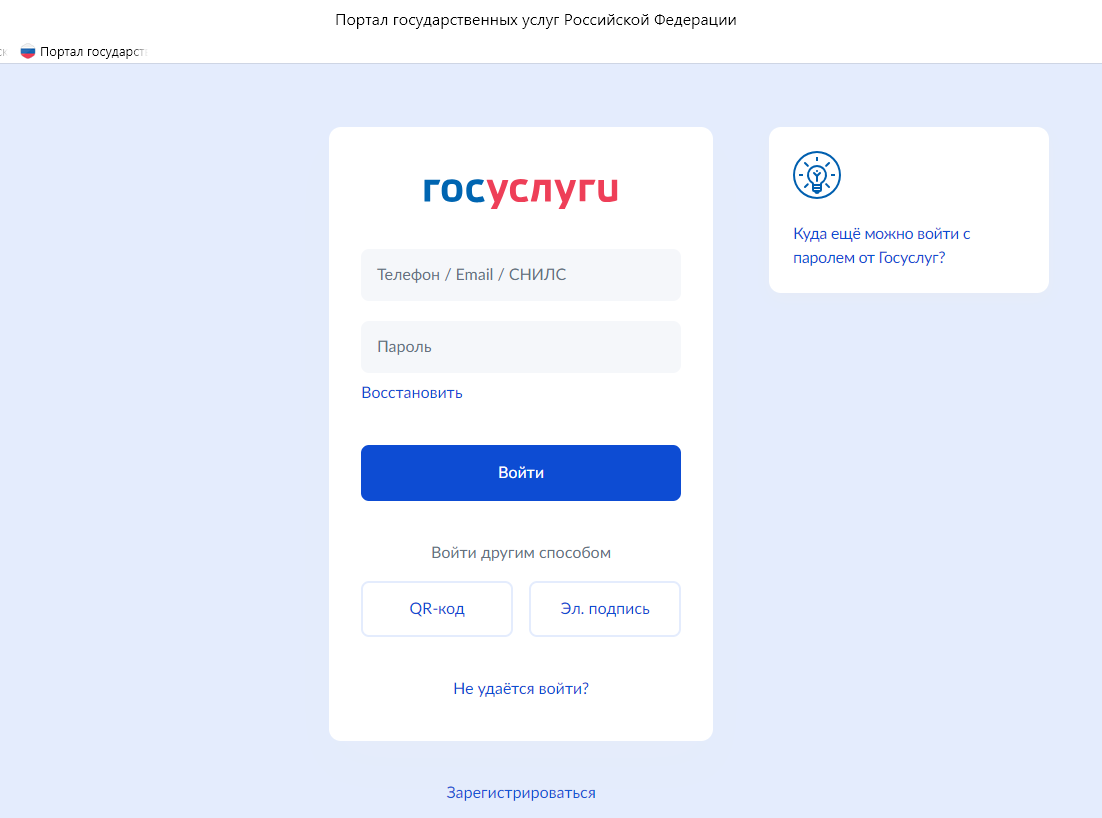 2.2. При поиске с умным ассистентом нажать на изображение лупы в верхней строке интерфейса портала, либо через робота Макса: нажать кнопку «Найти услугу».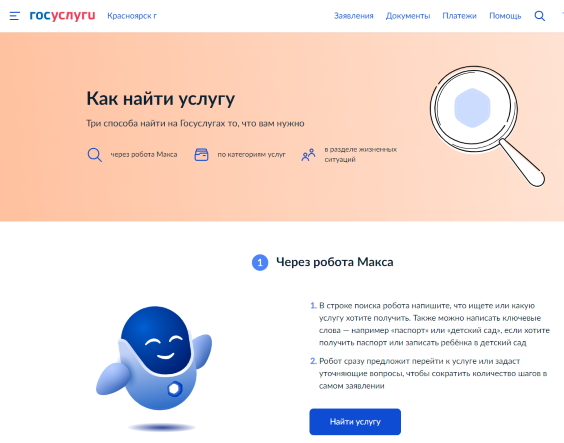 2.3. В строку поиска ввести наименование государственной услуги «Выплата единовременного пособия членам семей граждан, погибших (умерших) в результате чрезвычайных ситуаций природного и техногенного характера». 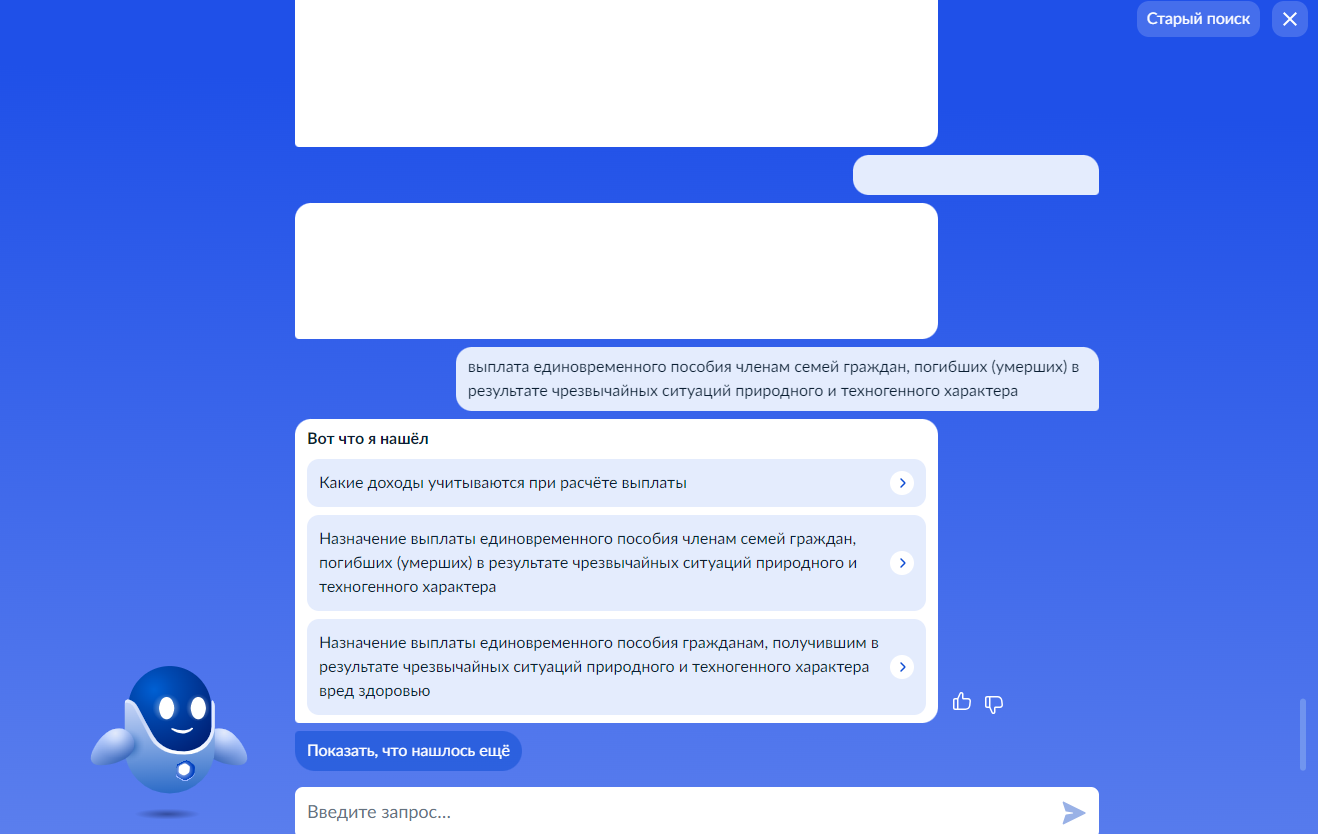 2.4 Нажать на ссылку «назначение выплаты единовременного пособия членам семей граждан, погибших (умерших) в результате чрезвычайных ситуаций природного и техногенного характера», предложенную роботом Максом. 3 - действовать по предложенному пути «начать»: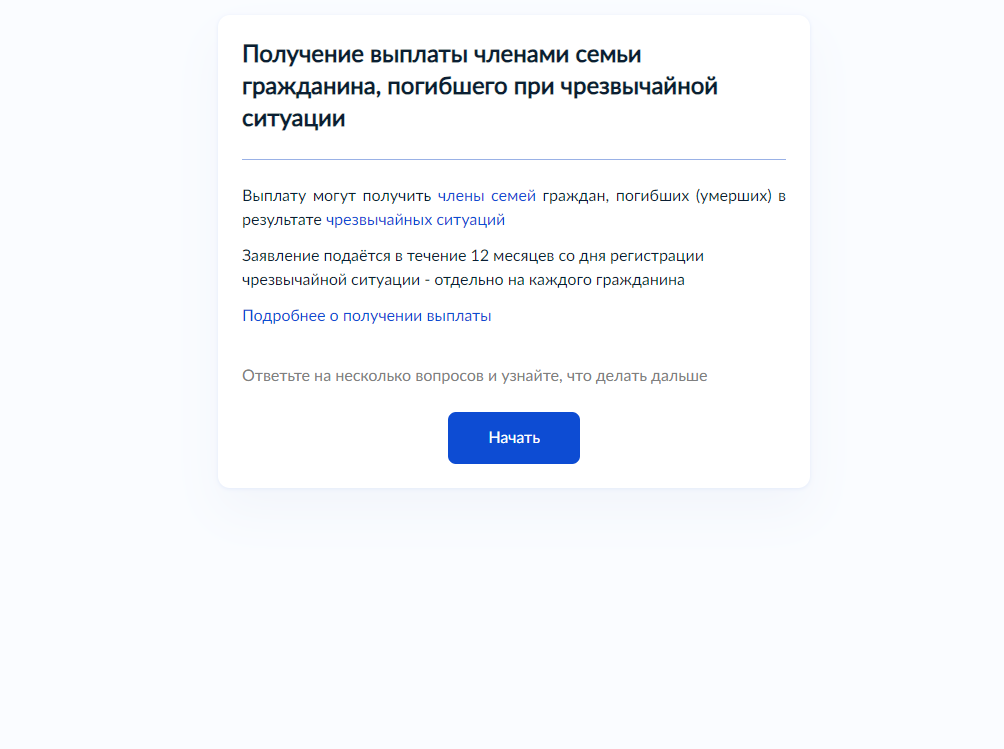 Обращаем внимание, что возможность подачи заявления возможна только при официальном объявлении о чрезвычайной ситуации!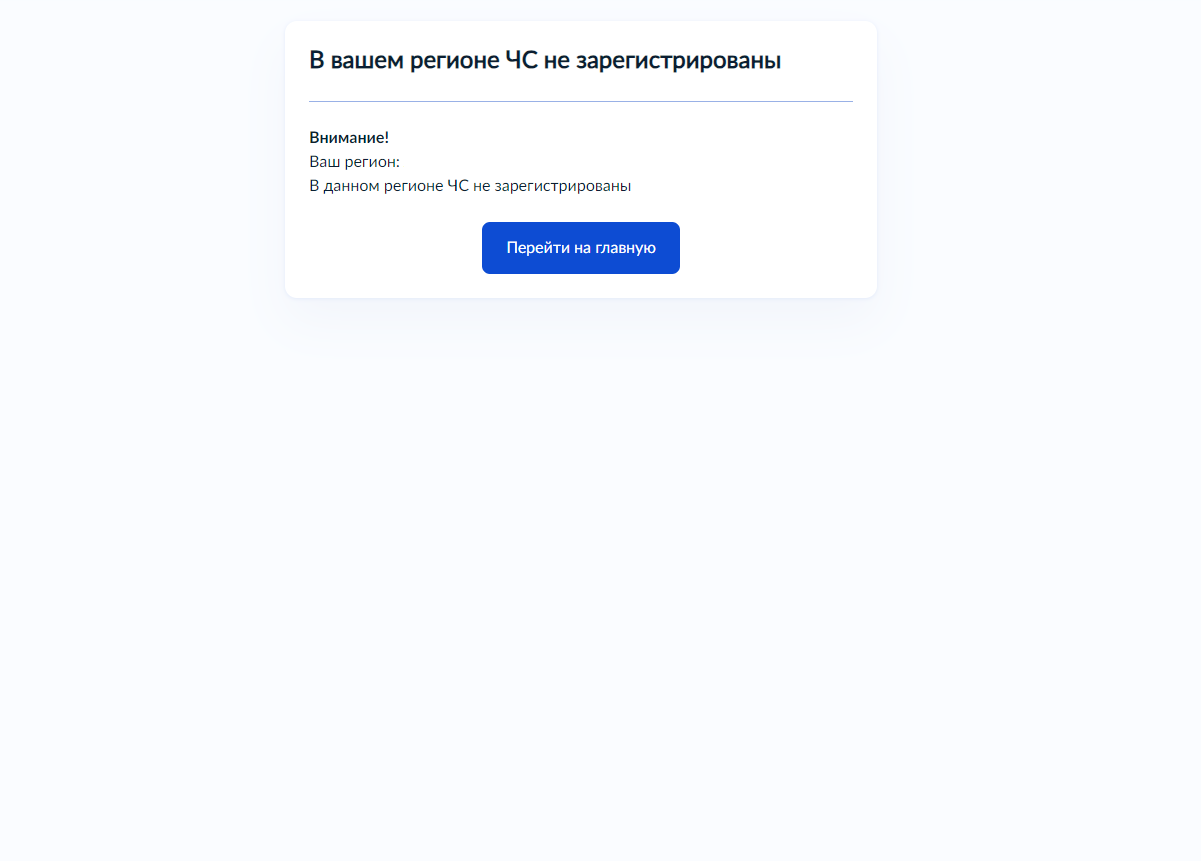 